План-конспект классного часа  «День государственного флага ДНР»Учебная группа: 1СТМКлассный руководитель: Черномордик Анна ЕвгеньевнаДата проведения: 21.10.2021Форма проведения:  беседаМоя Родина - Донецкий крайДля каждого человека, слово «Родина» имеет глубокий смысл и значение: для кого-то это бескрайние просторы и природа, для кого-то семья и люди, которые его окружают. Каждый человек, живущий на нашей планете, испытывает чувство гордости за свою Родину, свой народ и страну. Олицетворяют родную землю  её    символы. Символы - условные знаки или изображения, имеющие для человека или целого народа очень важное значение. Говоря о Париже, мы представляем Эйфелеву башню, слушая рассказы о Египте, мы представляем пирамиды.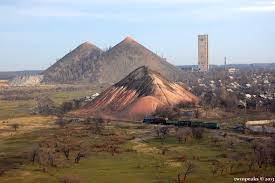 А что такое символы Родины для нас? Шахтные терриконы и бескрайние просторы полей подсолнухов – это символы Донецкого края. 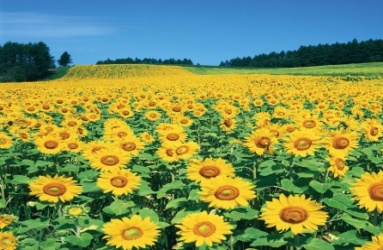       Государственный флаг – это знак (символ) свободы, независимости и самостоятельности государства.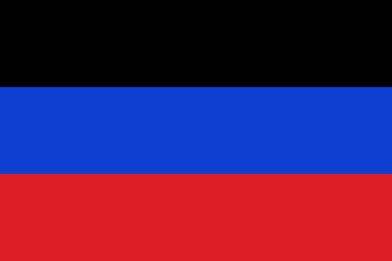 На государственном флаге нашей республики  –три цветные полосы, одинаковые по размерам.Чёрный цвет   символизирует плодородную землю Малороссии и уголь – чёрное золото Донбасса.Синий цвет символизирует силу духа нашего народа и воды Азовского моря.Красный цвет  символизирует кровь, пролитую за свободу народа. Немного из истории флага :- Чёрно-сине-красный флаг появился после Октябрьской революции 1917-го года и стал символом Донецко - Криворожской Советской Республики.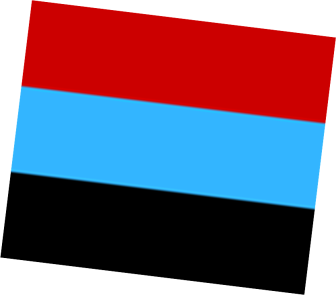 - Красно-сине-чёрный флаг (первоначально был именно такой порядок) был придуман Дмитрием и Владимиром Корниловыми для Интердвижения Донбасса. Впоследствии организация «Донецкая республика» перевернула флаг и добавила двуглавого орла.- Первый флаг Донецкой Народной Республики был создан весной                2014 года организацией «Донецкая республика».
Эта версия флага использовалась и как флаг организации, и как флаг государства до 21 июня 2014 года, а фактически – вплоть до конца лета 2014 года.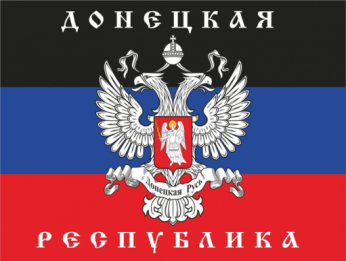 - 27 февраля 2018 года Законом № 216-IНС был утверждён нынешний трёхцветный стяг: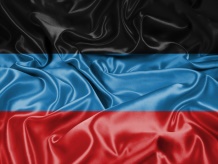 Празднование Дня флага способствует сплочению народа, воспитанию патриотизма и уважительного отношения к символам государственности.